                                    CURRICULUM VITAE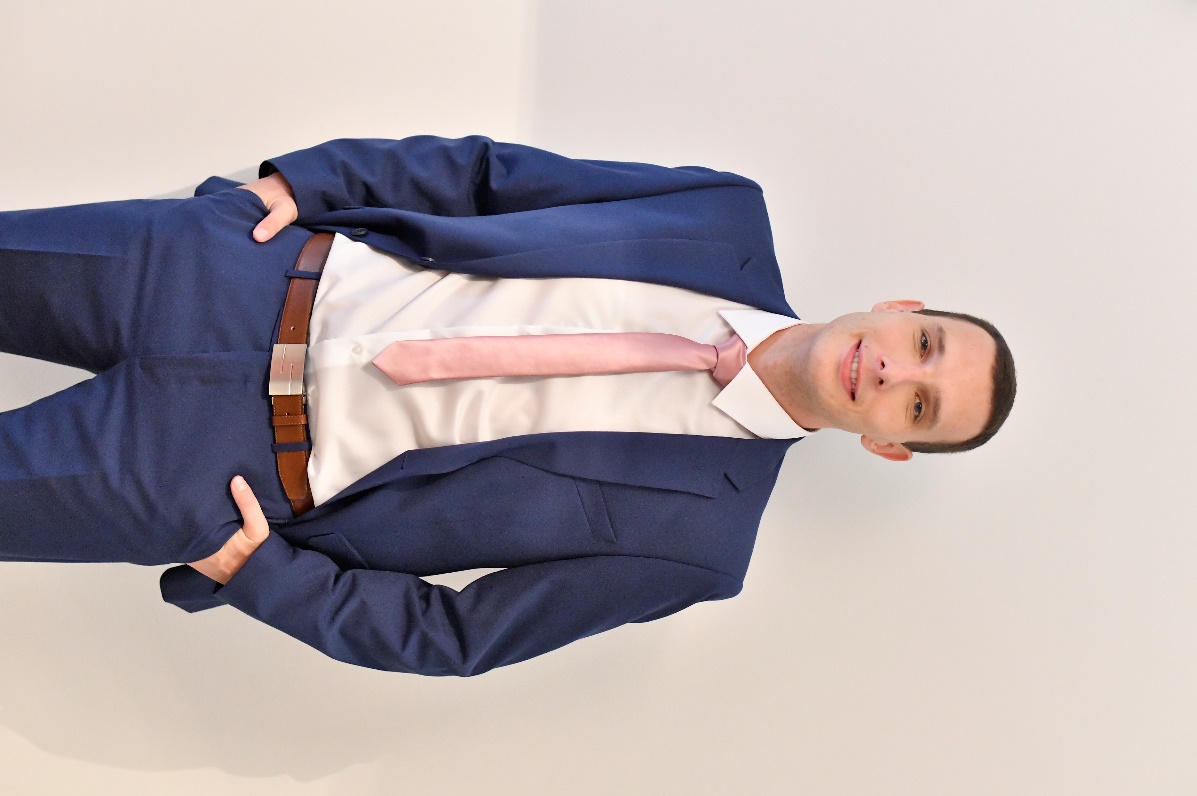 Lični podaciIme i prezime: Aleksandar Andrejević
Datum i mesto rođenja: 1.9.1993., Beograd, Srbija
Adresa: Belo vrelo 18, Čukarica, Beograd
Telefon: 060/0411-666
e-mail: aleksandarandrejevic@yandex.comObrazovanjeXIII beogradska gimnazija, BeogradDruštveni smer, završen 2012. godinePravni fakultet Univerziteta u Beogradu –  diplomirani pravnik Završen teorijsko-pravni smer 2017. godinePraksa obavljena u advokatskoj kancelariji “Ninić” u  Beogradu u trajanju od 80 radnih časovaPoložen Pravosudni ispit u novembru 2021. godinePoložen Advokatski ispit u martu 2022. godineOstalo:Narodna banka Srbije; certifikat za obavljanje menjačkih poslova 2013. godineRadno iskustvo2013-2017 rad u menjačnici „Irena BV“  Belo Vrelo 18, Beograd  − menjački poslovi i platni promet.Pripravnički staž u trajanju od dve godine i devet meseci u advokatskoj kancelariji „Mišković“ u Beogradu. Tokom pripravničkog staža sam stekao posebno iskustvo u sledećim oblastima: građansko-pravne parnice, naknada štete, radno pravo, rente i upravna materija.Kursevi, veštine, sposobnosti, dodatnoPoznavanje rada na računaru (MS Office  − Word, Excel, Power Point).Poznavanje jezika:Engleski jezik − napredni nivo znanja (Oswald's fancy school – završen višestepeni kurs  2008. u trajanju od osam godina)  Ruski jezik – A2 nivo (osnovna komunikacija)Nemački jezik − završen A1 nivo u školi jezika Equilibrio           Bivši član fudbalske reprezentacije Pravnog fakulteta i amatersko bavljenje fudbalom preko 15 godina.Položen vozački ispit B kategorije.Smatram da sam staložena, vredna i odgovorna osoba. Pronalaženje rešenja je za mene izazov i upravo mi pravna delatnost pruža mogućnost da se suočavanjem sa takvim zahtevima konstantno usavršavam i napredujem.